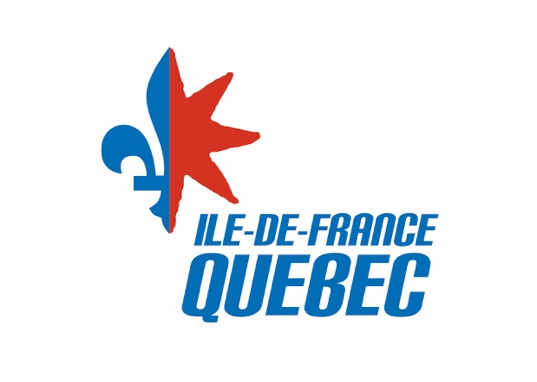           2021 : Refrancophonons -nous             Retrouvons Nos Mots pour le dire……………. Dialogue entre Alexandra, 42 ans, épouse de A.D… et sa copine Juliette, 38 ans, le 13 mars 2021 :Alexandra : Waouh, c’est vraiment Cool (A). Marc nous propose de réécrire ce texte en français, et on peut gagner un prix super top (B) !Juliette :     C’est vrai ? Waouh ! C’est trop top (C) !Alexandra : Comme on a un après-midi assez cool (D) on le fait ?  En plus, on peut jouer à plusieurs : C’est quand même super cool (E) !…………Elle lisent le texte…….Juliette :     Waouh ce n’est pas vraiment cool (F) en fait, son jeu ! Alexandra : Ouais, carrément ! C’est un jeu pour les  académiciens ! Juliette :      Ce jeu n’est pas aussi cool (G) que çà, en fait ! Alexandra : Allez, restons cool (H) !  Faisons plaisir  à Marc !  « Jouons le jeu »…Juliette :     J’espère au moins que les cadeaux sont top (I) !Choisissez le terme français ci-dessous le plus adéquat, et reportez son chiffre associé dans les cases correspondantes:  Sympathique ( 1 ) - Remarquable  (2) – Compréhensif ( 3 ) – Motivant ( 4 ) -  Excitant (5 )- Tranquille( 6 )- Agréable( 7 )-  Intéressant( 8 )- Facile( 9 )Renvoyez à  : Iledefrance-quebec@orange.frLes résultats seront donnés sur le site www.iledefrancequebec.fr le 24 juin 2021, jour de la Fête du Québec, à 10 h. Après avoir envoyé (ou pas ) votre réponse, si vous pensez que, tous comptes faits, l’anglais n’enrichit pas notre langue, faites le nous savoir. Nous RAAALerons ensemble !Bon courage ! (A) cool (B) top  (C) top (D) cool(E) cool (F) cool (G) cool (H) cool (I) top